https://www.citizensadvice.org.uk/scotland/family/help-for-adults-in-the-community-s/carers-help-and-support/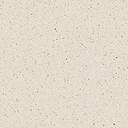 